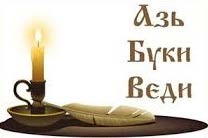 УВАЖАЕМИ ПРЕПОДАВАТЕЛИ, ПРОСВЕТНИ И КУЛТУРНИ ДЕЙЦИ,УВАЖАЕМИ СЪГРАЖДАНИ, СКЪПИ УЧЕНИЦИЗа мен е удоволствие да ви поздравя по случай Деня на българската просвета и култура, и на славянската писменост! Всяка година 24 май идва с блясъка на своята тържественост, пренесъл възрожденския си дух през вековете, утвърдил се, като най- светлия, най-съкровения, най-българския празник. Това е денят на буквите, на просветата, на духа
За съжаление поради Covid-19 днес ОУ”Христо Ботев” с. Рупци е празно , но не и изоставено. Празникът ще отбележим от домовете си със същия ентусиазъм и вълнение, както сме го правили винаги досега - с отговорност и любов.Ще се  преклоним пред славното дело на братята Кирил и Методий. Ще се преклоним пред духовния подвиг на техните ученици – великите първоучители, съхранили корените на българската идентичност.Днешният празник се свързва с творчеството, образованието, науката и духовността. На този ден благодарност заслужават хората, които съхраняват родния ни език и възпитават поколенията след нас.Уважаеми преподаватели, пожелавам ви все така с любов и внимание да продължите да извършвате великата си мисия – да образовате нашите деца, бъдещето на България. Нека творческият ви устрем бъде възнаграден, чрез успехите на вашите възпитаници. А вие ученици, обичайте, ценете и пазете своя език и култура. Не забравяйте, че чрез него получавате знание, а знанието е прозорец към света. Желая ви здраве, реализирани мечти и широко отворени врати по пътя на усъвършенстването ви!ЧЕСТИТ ПРАЗНИКМАДЛЕНА ДРАГИЕВАДиректор на ОУ”Хр.Ботев”с.Рупци